Using a pack of playing cards is a great way of creating addition number sentences. 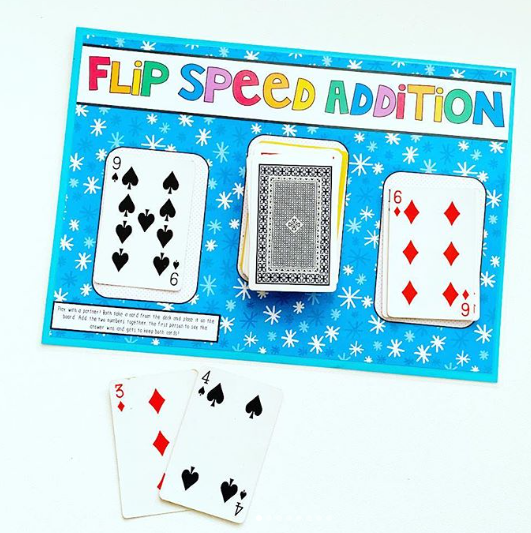 